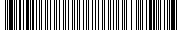 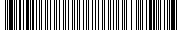 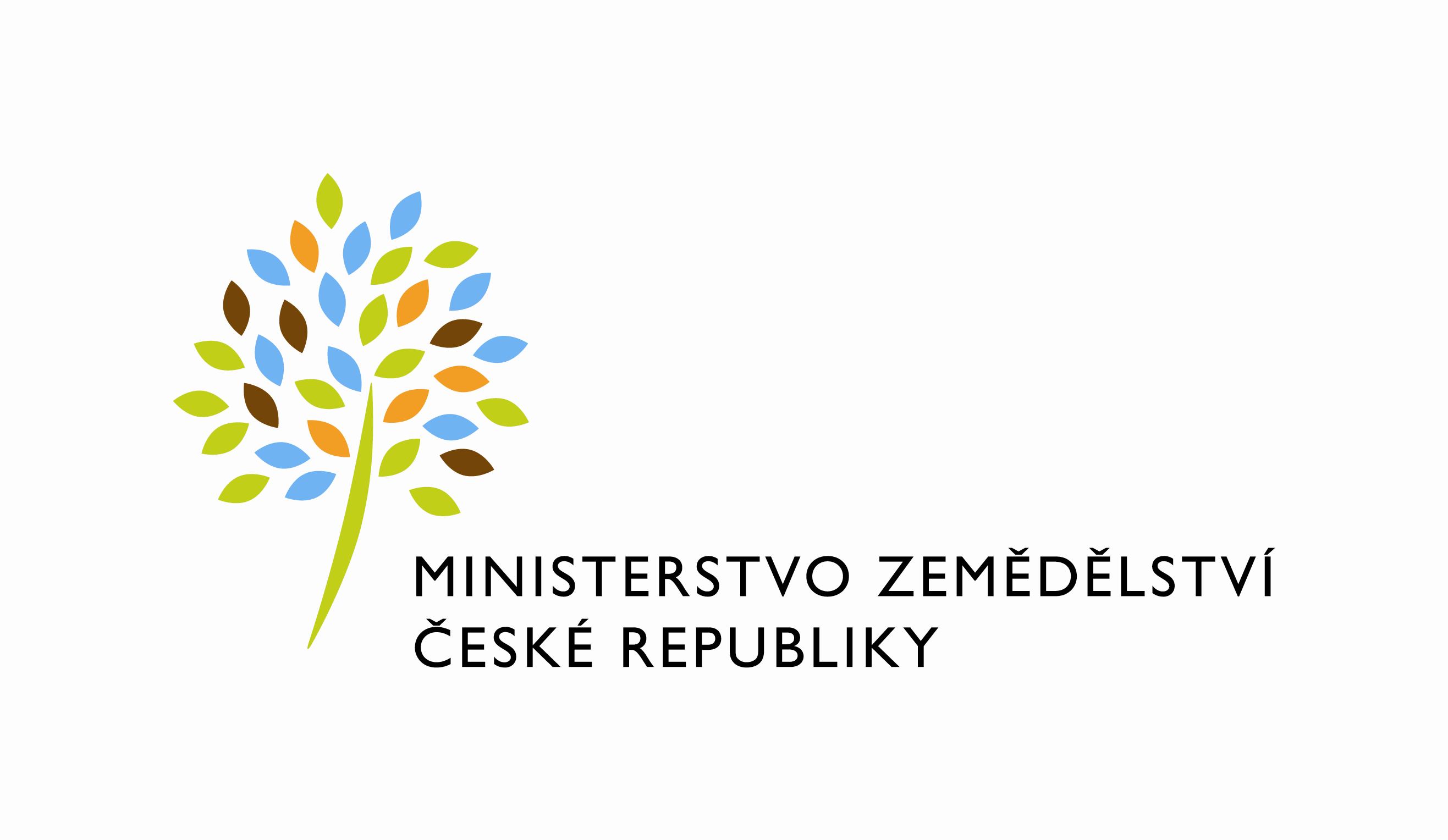  Požadavek na změnu (RfC) – Z33140a – věcné zadáníZákladní informaceStručný popis a odůvodnění požadavku2.1 Popis požadavkuPředmětem požadavku jsou následující základní změny:úprava v evidenci dat o ekologických osivech,drobné úpravy v míchacích protokolech a jejich generování,začlenění elektronického formuláře žádosti o uznání osiva do PF eagri.cz,začlenění registrovaných travních směsí do PF eagri.cz,plná replikace údajů žádostí o porosty do prostředí MZe s cílem vizualizace údajů v LPIS a stanovení EZ režimu pro původ osiva,úprava v odesílání žádostí přes DS.Odůvodnění požadované změny (legislativní změny, přínosy)PZ má tři primární body, kterými jsou replikace údajů o porostech do prostředí MZe, rozšíření databáze ekologických osiv a umožnění podávání žádosti o uznání osiv přes PF. Dále PZ řeší dílčí drobná zlepšení v rámci generování žádostí nebo zjednodušení zápisu míchacích protokolů, kde dochází k propojení na registrované travní směsi.Rizika nerealizaceV rámci databáze ekologických osiv nebudou evidovány nové údaje, jak je vyžaduje odbor MZe a evropská legislativa.V rámci LPIS nebude možné identifikovat DPB, která jsou přihlášena jako množitelské porosty. V rámci elektronické komunikace nebude možné podávat žádosti o osiva přes PF a ÚKZÚZ bude nucen tyto žádosti zpracovávat ručně.Podrobný popis požadavku3.1 Změny ve správě databáze ekologických osiv (DEO)Databázi ekologických osiv DEO vede ÚKZÚZ na základě pověření MZe.Databáze DEO má v dnešní době 2 zdroje dat – jedním je Informační systém odboru osiv a sadby (ISOOS) a druhým jsou dodavatelé osiv.ISOOS zapisuje data do DEO webovou službou EAA_DEO01A (v rámci PZ vznikne služba 01B) a dodavatelé osiv přes portál farmáře eagri.cz.Oba zdroje dat podléhají schválení v aplikace DEO před publikací databáze veřejnosti.Po schválení je možné u osiva provádět úpravu disponibilního množství, kdy disponibilní množství vidí veřejnost přes PF eagri.cz nebo přes WS EAA_GMS01A.3.1.1 Evidence ekologického režimuZákladní podstata úpravy je zaměřena na evidenci osiv, které jsou původem z porostů, které jsou v rámci druhého roku přechodného období (dále P2).Tato změna bude mít dopady na:zápis údaje o typu EKO na vstupu služby,zápis údaje přes GUI,výstup na GUI včetně upřednostnění čisté EZ před P2. Osiva z P2 budou zobrazena až po vyčerpání určitého množství EZ osiv,Evidence kontaktních údajů na dodavateleV DEO je veden subjekt, který osiva nabízí nicméně DEO neobsahuje v současné verzi žádné kontaktní údaje na dodavatele osiva.Tyto kontaktní údaje budou nově do DEO zavedeny. Principiálně se bude jednat o možnost zapsat N různých kontaktních údajů ke konkrétnímu dodavateli. Vazba tedy nebude na konkrétní druh a odrůdu, ale na celý subjekt.Zápis kontaktní osoby nebude prováděn službou EAA_DEO01B z ISOOS, ale pouze přes GUI (důvodem je zamezení vzniku duplicit).Pro správu kontaktních údajů bude vytvořeno nové menu v části na eagri.cz pro dodavatele i pro část portal.mze.cz pro ÚKZÚZ.Předpokládaná struktura zadávaných kontaktů bude tato:adresa – strukturovaně dle RUIAN (údaj umožní v budoucnu publikaci odběrného místa přes mapové služby)adresa – volným textem,struktura pro kontaktní údaje, které budou formou typ dat + hodnota. Jako typ dat předpokládáme:telefonemailpoznámka (např. pro specifikaci určitého druhu, který konkrétní pracoviště nabízí),datum aktualizace (zápisu)a pomocné údaje (kdo změnu provede, datum zápisu, datum aktualizace, zda je kontakt pro veřejnost vymazán)Konkrétní kontakt je možné vymazat (pro veřejnost skrýt) nebo vytvořit jeho kopii. Je možné také vytvořit kontakt nový.Kontakty budou viditelné přes GUI a ve webové službě EAA_GMS01A.Stav osiv ke dniSystém DEO má funkci, která umožní k určitému dni generovat sestavu disponibilního množství. Tato sestava bude upravena tak, že v přehledu osiv budou rozdělena osiva v režimu EZ a v režimu P2.Vstupní parametry sestavy budou upraveny tak, aby bylo možné generovat sestavu na režim EZ, P2 nebo bez rozlišení režimu.Vzhledem k faktu, že ÚKZÚZ požaduje preferovat zobrazení EZ osiv před P2 a P2 zobrazit pouze pokud je málo typu osiv EZ bude v sestavě uvedena i informace, zda bylo P2 osivo veřejnosti ke dni zobrazeno – prostým výpočtem dle disponibilního množství EZ osiva.Obdobná úprava (EZ + P2) bude i v kontrolní sestavě, která je odesílána do emailu každý týden.Kontaktní email a sestavaZadaný kontaktní email bude použit pro informování subjektu o stavu ekologických osiv.Dnešní podoba informačního emailu zůstane a pouze bude filtrace na úrovni konkrétního dodavatele. Do informačního emailu bude přidána i informační klauzule ohledně povinnosti průběžné aktualizace dat. Notifikace dodavatele bude na měsíční bázi.Dnešní ukázka kontrolní sestavy pro potřeby ÚKZÚZ.xxxPro odesílání bude využita služba EPO_SND s cílem evidovat nedoručené emaily. Vznikne sestava, která bude obsahovat email, připojený subjekt a informaci o stavu posledního odeslaného emailu. Stav bude zjišťován službou EPO službou.Tyto chybné emaily budou skryty z dat kontaktních osob a nebude na ně doručováno.ÚKZÚZ bude mít možnost email obnovit k zasílání.DEO – zjištění ekologického režimu dle LPISKaždá partie osiva, které je vytvořeno v ČR (nejedná se o dovoz) má evidovaný svůj porost. Číslo porostu je součástí čísla partie osiva (např. 6-0126-66329/02 a 6-0126-66329/03 je stejný porost a odlišné číslo partie osiva /poslední čísla za lomítkem/).Systém nově umožní po vložení ekologického osiv zjištění ekologického režimu z LPIS. V rámci schválení osiva bude mít uživatel možnost ověřit EKO režim z LPIS.Zjištění stavu bude spočívat v:zjištění čísla porostu z čísla partie osiva,zjištění DPB, které je pro porost v ISOOS evidováno (buď upravenou WS OOS_GVP01B nebo z dat SDB pokud bude realizován bod 3.6 PZ),pro identifikované DPB k roku UZ bude dohledán eko režim službou LPI_ATR01A.režim P2 začíná pro plodiny zaseté, alespoň 12 měsíců po začátku P1,režim EZ je pro plodiny zaseté po začátku platnosti EZ režimu,bude nutné z dat ISOOS/JŽ dopočítat předpokládaný datum výsevu.Evidence výjimek – zakázané druhy a odrůdyV GUI evidence výjimek vznikne odkaz na přehled zakázaných druhů a odrůd. Odkaz povede do PF eagri.cz, kde bude seznam ÚKZÚZ spravovat. Napojení na tento číselník se zatím aplikačně nepřepokládá.Úprava služby OOS_GMPV rámci tohoto bodu je nutné reagovat na reálnou situaci, kdy po odsouhlasení míchacího protokolu dochází k určitým korekcím v obsahové části míchacího protokolu (např. změna názvu směsi). Systém eagriapp poskytuje veřejnosti prostřednictvím PF eagri.cz PDF dokument opatření pečetí MZe k evidovaným míchacím protokolům. Tento dokument může subjekt předložit na SZIF v rámci dotačních titulů. Pro zrychlení práce s dokumenty je výstupní PDF dokument vytvořen pouze 1x a další stahování míchacího protokolu je již z předgenerovaných dat. Zásah do dat na straně ISOOS bohužel nemá na obsah PDF vliv.Na straně ISOOS vznikne úprava služby OOS_GMP, kdy se do response služby přidá časový údaj změny údajů v ISOOS. Pokud vytvořený dokument v EAGIAPP bude starší než časová značka poslední modifikace, provede EAGIAPP systém přegenerování PDF dokumentu na základě dat z ISOOS. Tím bude zajištěno, že výstupní PDF dokument bude vždy odpovídat datům v ISOOS.PF eagri.cz – zápis žádosti o uznání osivaISOOS poskytuje WS OOS_ZUO01A. Tato služba slouží k zápisu žádosti o uznání osiva ze strany osivářských SW.Na rozdíl od uznání porostu není v rámci modulu OOS možné přes GUI žádost o uznání osiva založit přes GUI.V rámci PZ vznikne zadávací formulář odpovídající struktuře formuláře pro uznání osiva. Očekávané funkce budou:Uložení dočasné verze formuláře.Vytvoření kopie odeslané žádosti.Umožnit žádost odeslat do DS ÚKZÚZ včetně možnosti hromadného generování.Umožnit tisk vyplněného formuláře do PDF.Vztáhnout zasílání formulářů přes EPO do eagripp a umožnit hromadné odeslání PDF žádosti do DS ÚKZÚZ.Napojení na NIA bude předmětem PZ – obdobně jako v RM a RV.PF eagri.cz – načtení názvů a složení travní směsiPřes PF eagri.cz je možné provádět zápis míchání travní směsi. Míchání travní směsi je možná zadat i prostřednictvím webové služby OOS_PMP01A, kdy EAGRIAPP volá uvedenou WS.Na vstupu služby se uvádí název travní směsi a její složení. Nicméně zaslání míchacího protokolu je proces po samotné registraci travní směsi.Tedy vyplnění míchacího protokolu je možné realizovat na základě dat z registrace travní směsi. Informace o registrované travní směsi systém ISOOS poskytuje. Na straně ISOOS bude upravena existující služba WS (OOS_GZTS01A), která bude vracet registrované travní směsi za určitý rok a za určitého dodavatele.Vstupem služby tak bude rok a SZRID dodavatele.Výstupem bude:Novou WS bude EAGRIAPP volat pravidelně volat a bude si do interní DB ukládat registrované směsi a jejich složení.V rámci webového formuláře bude pro zápis míchacího protokolu upravena logika.Žadatel si může vybrat název registrované směsi z výběru (LOV /list of value/ nebo našeptávač). Po výběru travní směsi se na formuláři předvyplní složení směsi, které dnes musel žadatel vyplňovat ručně.Složení travní směsi bude možné vybrat z číselníků odrůd a druhů a k vyplnění bude pouze kategorie, generace, použité množství, číslo rozhodnutí a číslo partie. Odeslání do WS OOS_PMP se měnit nebude – do služby bude předáno složení směsi dle dat v ISOOS.V rámci složení bude možné vybrat určitý druh + odrůdu. Tedy složení směsi je Jílek + Jílek 2, ale samotný Jílek může být ve složení uveden např. 5x pro různé číslo partie.Jako rok uznávacího řízení bude vyplněn aktuální rok a pro období leden a únor bude dostupný i rok předcházející.Rok uznávacího řízení bude nad názvem směsi, protože podle roku UR se vyberou názvy směsí.xxxZměnou roku uznávacího řízení se vymaže i složení směsi a celý detail a tedy bude zavedena informativní hláška na výmaz dat v případě změny roku uznávacího řízení.Data o směsích se budou pravidelně (1x denně) do DB eAGRIAPP synchronizovat a budou se nabízet uživatelům.Import dat o množitelských porostech do SDB a příprava pro budoucí zobrazení v LPISÚKZÚZ od roku 2021 eviduje veškeré množitelské plochy na úroveň DPB. Evidence DPB je důležitá z důvodů kontroly jak předplodin dle jednotné žádosti, tak i z důvodů ověření výměr DPB a kultury.Základní princip je do prostředí MZe (databáze SDB) dostat a průběžně aktualizovat DPB na kterých jsou přihlášeny množitelské porosty.Identifikace DPB a další údaje o porostu poté budou využity v rámci LPIS ve vizualizaci DPB, které jsou množitelskými porosty pro konkrétní rok. PZ předpokládá pouze synchronizaci údajů do SDB databáze. Úprava vizualizace dat v LPIS není součástí PZ.Možnosti využití v návazném LPIS PZRok uznávacího řízení bude základní filtrační mechanismus v LPIS obdobně jako data jednotné žádosti.Každá žádost o uznání porostu je v ISOOS vedena jako jednotlivá žádost. Pro potřeby vizualizace budou přenášeny následující údaje:žadatel – identifikován SZRID,číslo žádosti,typ žádosti /předvývozní nebo uznání porostu/,rok uznávacího řízení,datum přijetí žádosti,druh + číselníkové označení dle systému ISOOS,odrůda + číselníkové označení dle systému ISOOS,množitel – IČ + název,identifikace DPB k datum přijetí žádosti,předplodiny – list název předplodiny rok,přehlídky – list datum provedení přehlídkyjméno inspektoravýsledek přehlídkyV mapě bude možné barevně vizualizovat přehlídku dle:typu porostu,výsledek přehlídky,Obdobně jako nyní v LPIS kultury:xxxDo mapy bude možné zobrazit textový popis dat z přehlídky:druh,odrůda,žadatel,předplodinyObdobně jako dnes uživatel DPBxxxPřenos datSystém ISOOS již dnes poskytuje údaje o jednotlivých žádostech k porostům – služby OOS_GVP01B. Tato služba bude primární pro získávání popisných dat.Ze strany ÚKZÚZ bude nutné zajistit ještě jednu službu, která bude poskytovat změny v žádostech za období.Tuto novou službu bude volat SDB pro určité období – obvykle 1 den a v rámci odpovědi se očekává informace o změněných žádostech na porost:Odpověď služby:IDSZR žadatele,rok uznávacího řízení,číslo žádosti.Pro každou žádost v odpovědi změnové služby OOS_GVPZ01A bude systém SDB volat službu OOS_GVP01B a provede replikaci údajů výše uvedených.PF eagri.cz – skrytí odeslané žádosti z odeslání přes ISDSOdesílá žádostí o uznání porostu je možné prostřednictvím webových služeb a prostřednictvím formuláře na PF eagri.cz.Obě tyto cesty jsou přes eagriapp, kde se vytváří záznam o odeslaných žádostech. Tyto žádosti jsou poté vidět v seznamu, kde můžu dodavatel vytvořit souhrnné PDF a toto PDF odeslat přes rozhraní datových schránek na ÚKZÚZ.Problém současného řešení je, že odeslané žádosti v seznamu zůstávají, ačkoliv jsou již ze strany ÚKZÚZ zpracované. Úprava tak spočívá v odstranění možnosti žádost odeslat do DS ÚKZÚZ v případě, že číslo žádost (+ rok uznání) se vrací službou OOS_GVP. Jakmile se žádost vrací službou OOS_GVP tak již ÚKZÚZ žádost začal zpracovávat a není žádoucí žádost umožnit odeslat do DS.Registr osob3.8.1 Kontaktní/oprávněná osoba k agenděPro agendu SRV a SRLP+RPlasy si potřebuje ÚKZÚZ evidovat oprávněnou osobu. Tato oprávněná osoba je držitel potřebných dokladů k naplnění činností a musí být evidována v registru a publikována směrem k ISMON službou EAA_RSD01A.U SRV se osoba publikuje do rozhodnutí (jméno, příjmení, datum narození, telefon, email).U SRLP a RLpasů se osoba do rozhodnutí negeneruje a není nutné u této osoby evidovat datum narození.Zatím se nepřepokládá ověření osoby proti Základním registrům.Přehled jednatelů ze SZRPro vydání rozhodnutí si potřebuje ÚKZÚZ ověřit přehled statutárních zástupců subjektu. Do RO bude začleněno zobrazení statutárních subjektů z dat SZR, kdy si RO provede adhoc stažení dat ze SZR.Filtrace registracíDo podrobného vyhledávání žádáme o dodání možnosti vyhledávat:agenda SRLP činnostiagenda SRLP komodityagenda RLPasy skupiny komoditDopady na IS MZePZ nemá dopady na další registry. (V případě předpokládaných či možných dopadů změny na infrastrukturu nebo na bezpečnost je třeba si vyžádat stanovisko relevantních specialistů, tj. provozního, bezpečnostního garanta, příp. architekta.).Na provoz a infrastrukturuneNa bezpečnostne4.3 Na součinnost s dalšími systémyISOOS nová komponenta pro úpravu současných webový služeb:	OOS_GTZ01A (data o travních směsích)	OOS_GMP1A (get míchací protokoly)ISOOS vystavení nové WS přímo v ISOOS.OOS_GVPZ01A (get změny uznání porostů)Požadavky na součinnost AgriBusnová WS	OOS_GVPZ01Aúprava WS	OOS_GMP01A, OOS_GTZ01A(Pokud existují požadavky na součinnost Agribus, uveďte specifikaci služby ve formě strukturovaného požadavku (request) a odpovědi (response) s vyznačenou změnou.)Požadavek na podporu provozu naimplementované změny(Uveďte, zda zařadit změnu do stávající provozní smlouvy, konkrétní požadavky na požadované služby, SLA.)Požadavek na úpravu dohledového nástroje(Uveďte, zda a jakým způsobem je požadována úprava dohledových nástrojů.)Požadavek na dokumentaci5.1 V připojeném souboru je uveden rozsah vybrané technické dokumentace – otevřete dvojklikem:    xxxDohledové scénáře jsou požadovány, pokud Dodavatel potvrdí dopad na dohledové scénáře/nástroj. U dokumentů, které již existují, se má za to, že je požadována jejich aktualizace. Pokud se požaduje zpracování nového dokumentu namísto aktualizace stávajícího, uveďte toto explicitně za názvem daného dokumentu, např. „Uživatelská příručka – nový“.Provozně-technická dokumentace bude zpracována dle vzorového dokumentu, který je připojen – otevřete dvojklikem:   xxx    Akceptační kritériaPlnění v rámci požadavku na změnu bude akceptováno, jestliže budou akceptovány dokumenty uvedené v tabulce výše v bodu 5, budou předloženy podepsané protokoly o uživatelském testování a splněna případná další kritéria uvedená v tomto bodu. Základní milníkyPřílohy1.2.Podpisová doložkaB – nabídkA řešení k požadavku Z33140Návrh konceptu technického řešení  Viz část A tohoto PZ, body 2 a 3Uživatelské a licenční zajištění pro ObjednateleV souladu s podmínkami smlouvy č. 391-2019-11150Dopady do systémů MZeNa provoz a infrastrukturu(Pozn.: V případě, že má změna dopady na síťovou infrastrukturu, doplňte tabulku v připojeném souboru - otevřete dvojklikem.)     xxxNa bezpečnostNávrh řešení musí být v souladu se všemi požadavky v aktuální verzi Směrnice systémové bezpečnosti MZe. Upřesnění požadavků směrnice ve vztahu k tomuto RfC:Na součinnost s dalšími systémyISOOS nová komponenta pro úpravu současných webový služeb:	OOS_GTZ01A (data o travních směsích)	OOS_GMP1A (get míchací protokoly)ISOOS vystavení nové WS přímo v ISOOS.OOS_GVPZ01A (get změny uznání porostů)Na součinnost AgriBusnová WS	OOS_GVPZ01Aúprava WS	OOS_GMP01A, OOS_GTZ01ANa dohledové nástroje/scénářeOstatní dopady(Pozn.: Pokud má požadavek dopady do dalších požadavků MZe, uveďte je také v tomto bodu.)Požadavky na součinnost Objednatele a třetích stran(Pozn.: K popisu požadavku uveďte etapu, kdy bude součinnost vyžadována.)Harmonogram plnění*/ Upozornění: Uvedený harmonogram je platný v případě, že Dodavatel obdrží objednávku do 23.12.2021. V případě pozdějšího data objednání si Dodavatel vyhrazuje právo na úpravu harmonogramu v závislosti na aktuálním vytížení kapacit daného realizačního týmu Dodavatele či stanovení priorit ze strany Objednatele.Pracnost a cenová nabídka navrhovaného řešenívčetně vymezení počtu člověkodnů nebo jejich částí, které na provedení poptávaného plnění budou spotřebovány(Pozn.: MD – člověkoden, MJ – měrná jednotka, např. počet kusů)PřílohyPodpisová doložkaC – Schválení realizace požadavku Z322881 Specifikace plněníPožadované plnění je specifikováno v části A a B tohoto RfC. Dle části B bod 3.2 jsou pro realizaci příslušných bezpečnostních opatření požadovány následující změny:Uživatelské a licenční zajištění pro Objednatele (je-li relevantní):Požadavek na součinnost(V případě, že má změnový požadavek dopad na napojení na SIEM, PIM nebo Management zranitelnosti dle bodu 1, uveďte také požadovanou součinnost Oddělení kybernetické bezpečnosti.)Harmonogram realizace*/ Upozornění: Uvedený harmonogram je platný v případě, že Dodavatel obdrží objednávku do 23.12.2021. V případě pozdějšího data objednání si Objednatel vyhrazuje právo na úpravu harmonogramu v závislosti na stanovení priorit uvedeného PZ mezi Dodavatelem a Objednatelem.Pracnost a cenová nabídka navrhovaného řešenívčetně vymezení počtu člověkodnů nebo jejich částí, které na provedení poptávaného plnění budou spotřebovány(Pozn.: MD – člověkoden, MJ – měrná jednotka, např. počet kusů)PosouzeníBezpečnostní garant, provozní garant a architekt potvrzují svým podpisem za oblast, kterou garantují, správnost specifikace plnění dle bodu 1 a její soulad s předpisy a standardy MZe a doporučují změnu k realizaci. (Pozn.: RfC se zpravidla předkládá k posouzení Bezpečnostnímu garantovi, Provoznímu garantovi, Architektovi, a to podle předpokládaných dopadů změnového požadavku na bezpečnost, provoz, příp. architekturu. Koordinátor změny rozhodne, od koho vyžádat posouzení dle konkrétního případu změnového požadavku.)SchváleníSvým podpisem potvrzuje požadavek na realizaci změny:(Pozn.: Oprávněná osoba se uvede v případě, že je uvedena ve smlouvě.)VysvětlivkyID PK MZe:658Název změny:eAGRIAPP – agenda zákona o osivech a sadbyeAGRIAPP – agenda zákona o osivech a sadbyeAGRIAPP – agenda zákona o osivech a sadbyeAGRIAPP – agenda zákona o osivech a sadbyDatum předložení požadavku:Datum předložení požadavku:Požadované datum nasazení:Kategorie změny:Normální       Urgentní  Priorita:Vysoká    Střední     Nízká Oblast:Aplikace         Zkratka: OOS, ROOblast:Aplikace         Typ požadavku: Legislativní    Zlepšení    Bezpečnost Oblast:Infrastruktura  Typ požadavku:Nová komponenta    Upgrade   Bezpečnost    Zlepšení    Obnova  RoleJméno Organizace /útvarTelefonE-mailŽadatel:Barbora DobiášováÚKZÚZ257294246Barbora.Dobiasova@ukzuz.czMetodický / věcný garant:Barbora DobiášováÚKZÚZ257294246Barbora.Dobiasova@ukzuz.czKoordinátor změny:Ondřej ŠilháčekMZe/11121221813020Ondrej.Silhacek@mze.cz Poskytovatel / dodavatel:xxxO2ITSxxxxxx Smlouva č.:S2019-0043; DMS 391-2019-11150KL:KL HR-001DataDataDataDataDataDataDataDataDataDataanonymous type1 - 1Předávaná data@Content@Content@Content@Content@Content@Content@Content@Content@Contentanonymous typeMichaciProtokolColMichaciProtokolColMichaciProtokolColMichaciProtokolColMichaciProtokolColMichaciProtokolColMichaciProtokolColMichaciProtokolColMichaciProtokolColanonymous type1 - 1Kolekce záznamů míchacích protokolů jež vyhovují podmínkámMichaciProtokolMichaciProtokolMichaciProtokolMichaciProtokolMichaciProtokolMichaciProtokolMichaciProtokolMichaciProtokolanonymous type0 - unboundMíchací protokolPobockaUKZUZPobockaUKZUZPobockaUKZUZPobockaUKZUZPobockaUKZUZPobockaUKZUZanonymous type1 - 1Pobočka ÚKZÚZKodKodKodKodanonymous type1 - 1Formát: \d{0,1}KódNazevNazevNazevNazevanonymous type0 - 1Max. délka: 255NázevRokURRokURRokURRokURRokURRokURgYear1 - 1Rok uznávacího řízeníCisloProtokoluCisloProtokoluCisloProtokoluCisloProtokoluCisloProtokoluCisloProtokoluanonymous type1 - 1Max. délka: 50Číslo protokoluNazevSmesiNazevSmesiNazevSmesiNazevSmesiNazevSmesiNazevSmesianonymous type1 - 1Max. délka: 100Název směsiRegistracniCisloPartieRegistracniCisloPartieRegistracniCisloPartieRegistracniCisloPartieRegistracniCisloPartieRegistracniCisloPartieanonymous type1 - 1Max. délka: 50Registrační číslo partieCislaNavesekCislaNavesekCislaNavesekCislaNavesekCislaNavesekCislaNavesekanonymous type0 - 1Max. délka: 100Čísla návěsekHmotnostPartieHmotnostPartieHmotnostPartieHmotnostPartieHmotnostPartieHmotnostPartiedouble1 - 1Hmotnost partieHmotnostPartieJednotkaHmotnostPartieJednotkaHmotnostPartieJednotkaHmotnostPartieJednotkaHmotnostPartieJednotkaHmotnostPartieJednotkaanonymous type1 - 1Hmotnost partie jednotkaKodKodKodKodKodanonymous type1 - 1Max. délka: 2KódHmotnostBaleniHmotnostBaleniHmotnostBaleniHmotnostBaleniHmotnostBaleniHmotnostBalenidouble1 - 1Hmotnost baleníHmotnostBaleniJednotkaHmotnostBaleniJednotkaHmotnostBaleniJednotkaHmotnostBaleniJednotkaHmotnostBaleniJednotkaHmotnostBaleniJednotkaanonymous type1 - 1Hmotnost balení jednotkaKodKodKodKodKodanonymous type1 - 1Max. délka: 2KódCelkovyPocetObaluCelkovyPocetObaluCelkovyPocetObaluCelkovyPocetObaluCelkovyPocetObaluCelkovyPocetObaludouble1 - 1Celkový počet obalůDatumMichaniDatumMichaniDatumMichaniDatumMichaniDatumMichaniDatumMichanidate1 - 1Datum míchaníDatumZmenyDatVISOOSdatetime0 - 1timestamp změny dat v ISOOSSlozkaColSlozkaColSlozkaColSlozkaColSlozkaColSlozkaColanonymous type1 - 1Kolekce složkySlozkaSlozkaSlozkaSlozkaSlozkaanonymous type1 - unboundSložkaDruhDruhDruhanonymous type1 - 1DruhKodanonymous type1 - 1Formát: \d{0,4}KódNazevanonymous type0 - 1Max. délka: 50NázevOdrudaOdrudaOdrudaanonymous type1 - 1OdrůdaKodanonymous type1 - 1Formát: \d{0,5}KódNazevanonymous type0 - 1Max. délka: 70NázevKategorieKategorieKategorieanonymous type1 - 1KategorieKodKodanonymous type1 - 1Max. délka: 3KódGeneraceGeneraceGeneraceanonymous type0 - 1GeneraceKodKodanonymous type1 - 1Max. délka: 5KódMnozstviPouziteMnozstviPouziteMnozstviPouzitedouble1 - 1Množství použitéJednotkaMnozstviPouziteJednotkaMnozstviPouziteJednotkaMnozstviPouziteanonymous type1 - 1Jednotka množství použítéKodKodanonymous type1 - 1Max. délka: 2KódCisloRozhodnutiCisloRozhodnutiCisloRozhodnutianonymous type1 - 1Max. délka: 50Číslo rozhodnutíCisloPartieCisloPartieCisloPartieanonymous type0 - 1Max. délka: 50Číslo partieDataData1 - 1Předávaná dataID_SZR0 - 1Identifikátor SZR uživateleRokUR1 - 1Rok uznávacího řízeníNazevSmesi0 – 1Volitelný název směsiDataDataDataDataData1 - 1Předávaná dataTravniSmesiTravniSmesiTravniSmesiTravniSmesi0 - 1Kolekce záznamů registrovaných travních směsíTravniSmesTravniSmesTravniSmes0 - unboundRokURRokUR1 - 1Rok uznávacího rízeníSZRID SZRID 1 - 1SZRID žadatele - pro kontrolu vůči requestuRegCisloRegCislo1 – 1Kód subjektuSubjektNazevSubjektNazev1 - 1Název subjektuNazevSmesiNazevSmesi1 - NNázev směsiDatumZmenyDatumZmeny1 – 1Datum změny v ISOOS.DruhNazev1 - 1Druh názevDruhKod1 - 1Druh číselníkový kódOdrudaNazev1 - 1Odrůda názevOdrudaKod1 - 1Odrůda číselníkový kódIDDokumentFormát výstupu (ano/ne)Formát výstupu (ano/ne)Formát výstupu (ano/ne)GarantIDDokumentel. úložištěpapírCDGarantAnalýza navrhnutého řešeníNENE NEDokumentace dle specifikace Závazná metodika návrhu a dokumentace architektury MZeNENENETestovací scénář, protokol o otestováníANOANONEUživatelská příručkaNeANONEVěcný garantProvozně technická dokumentace (systémová a bezpečnostní dokumentace)ANONENEOKB, OPPTZdrojový kód a měněné konfigurační souboryANONENEWebové služby + konzumentské testyANONENEDohledové scénáře (úprava stávajících/nové scénáře)NENENEMilníkTermínNasazení na testovací prostředí31.3.2022Nasazení na provozní prostředí15.4.2022Za resort MZe:Jméno:Datum:Podpis:Metodický/Věcný garantBarbora DobiášováKoordinátor změny:Ondřej ŠilháčekID PK MZe:658Č.Oblast požadavkuPředpokládaný dopad a navrhované opatření/změnyŘízení přístupu 3.1.1. – 3.1.6.Bez dopaduDohledatelnost provedených změn v datech 3.1.7.Bez dopaduCentrální logování událostí v systému 3.1.7.Bez dopaduŠifrování 3.1.8., Certifikační autority a PKI 3.1.9.Bez dopaduIntegrita – constraints, cizí klíče apod. 3.2.Bez dopaduIntegrita – platnost dat 3.2.Bez dopaduIntegrita - kontrola na vstupní data formulářů 3.2.Bez dopaduOšetření výjimek běhu, chyby a hlášení 3.4.3.Bez dopaduPráce s pamětí 3.4.4.Bez dopaduŘízení - konfigurace změn 3.4.5.Bez dopaduOchrana systému 3.4.7.Bez dopaduTestování systému 3.4.9.Bez dopaduExterní komunikace 3.4.11.Bez dopaduMZe / Třetí stranaPopis požadavku na součinnostMZe / UKZUZSoučinnost při testování a akceptaci PZPopis etapyTermín */Zahájení plněníUveřejněním v registru smluvNasazení do testu31.3.2022Nasazení do produkce15.4.2022Oblast / rolePopisPracnost v MD/MJv Kč bez DPHv Kč s DPHViz cenová nabídka v příloze č.01103,625922 262,501 115 937,63Celkem:Celkem:103,625922 262,501 115 937,63IDNázev přílohyFormát  (CD, listinná forma)01Cenová nabídkaListinná forma02Detailní rozpade-mailemNázev DodavateleJméno oprávněné osobyPodpisO2 IT Services s.r.o.xxxID PK MZe:658Č.Oblast požadavkuRealizovat(ano  / ne )Upřesnění požadavkuŘízení přístupu 3.1.1. – 3.1.6.Dohledatelnost provedených změn v datech 3.1.7.Centrální logování událostí v systému 3.1.7.Šifrování 3.1.8., Certifikační autority a PKI 3.1.9. Integrita – constraints, cizí klíče apod. 3.2.Integrita – platnost dat  3.2.Integrita - kontrola na vstupní data formulářů 3.2.Ošetření výjimek běhu, chyby a hlášení 3.4.3.Práce s pamětí 3.4.4.Řízení - konfigurace změn 3.4.5.Ochrana systému 3.4.7.Testování systému 3.4.9.Externí komunikace 3.4.11.Útvar / DodavatelPopis požadavku na součinnostOdpovědná osobaPopis etapyTermín */Zahájení plnění Uveřejněním v registru smluvNasazení do testu31.3.2022Nasazení do produkce15.4.2022Oblast / rolePopisPracnost v MD/MJv Kč bez DPH:v Kč s DPH:Viz cenová nabídka v příloze č.01103,625922 262,501 115 937,63Celkem:Celkem:103,625922 262,501 115 937,63RoleJménoPodpis/MailBezpečnostní garantKarel ŠteflProvozní garantIvo JančíkArchitektRoleJménoPodpisŽadatel/ Věcný garantBarbora DobiášováKoordinátor změnyOndřej ŠilháčekOprávněná osoba dle smlouvyVladimír Velas